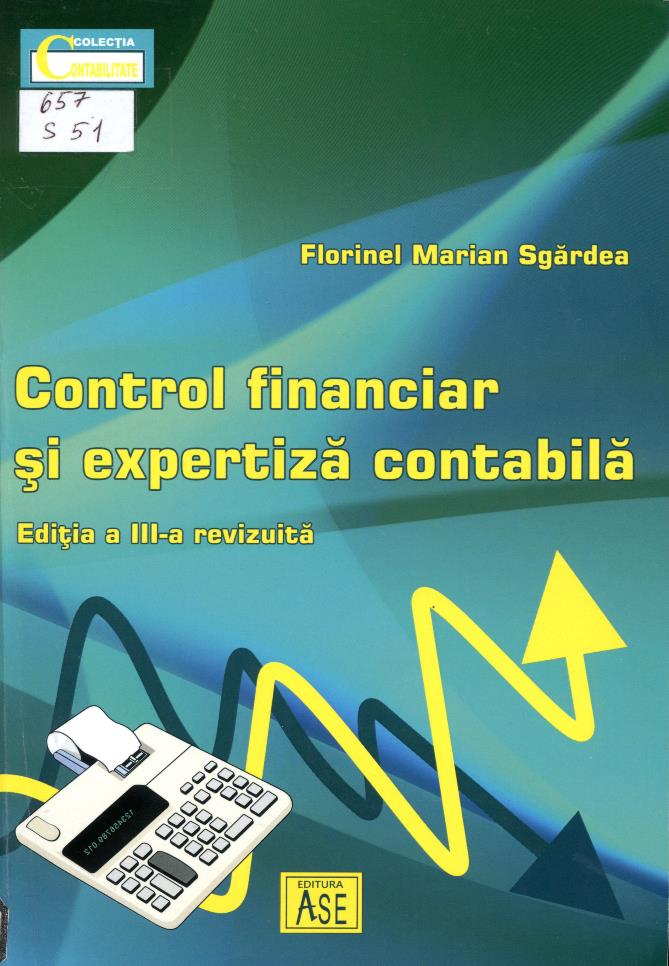 CuprinsPrefaţă	11Capitolul 1Delimitări teoretice privind controlul financiar	13 Consideraţii teoretice privind noţiunea de control	13 Definiţia, obiectivele, sarcinile, sfera de activitate şi clasificarea controlului financiar	17 Definiţia activităţii de control financiar	17 Obiectivele, sarcinile şi sfera de activitate a controlului financiar 22 Clasificarea activităţii de control financiar	23 Clasificarea controlului după momentul	efectuării	24 Clasificarea controlului după structurile	care îl exercită	28 Clasificarea controlului după alte criterii	33 Principiile şi funcţiile controlului financiar	34 Principiile organizării unui sistem de control eficient	34 Funcţiile controlului financiar	38 Documentele justificative - câmpul de lucru pentru activitateade control financiar	43 Asemănări şi deosebiri dintre controlul financiarşi celelalte forme de control	44 Perspective ale dezvoltării controlului intern public în Romania	48 Direcţii de acţiune pentru reforma bugetară	48 Reforma sistemului de contabilitate în sectorul bugetar	50 Reforma auditului public extern	51 Lupta împotriva fraudării fondurilor publice	52Capitolul 2Organizarea controlului public în România	55 Cadrul general de organizare a controlului financiar public	55 Organizarea structurilor de control financiar pe lângă Parlamentul României. 57 Organizarea structurilor de control financiar în sfera de acţiunea executivului	58 Unitatea Centrală de Armonizare pentru Auditul Public	Intern 	59 Unitatea Centrală de Armonizare a Sistemelor de Management Financiar şi Control	61Agenţia Naţională de Administrare Fiscală	63 Departamentul de Control al Guvernului	65 Organizarea activităţii de control financiar în	cadrul	instituţiilor	publice 68 Organizarea controlului financiar de gestiune	propriu al	agenţilor	economici. 73 Definiţia şi sfera de acţiune a controlului financiar de gestiunepropriu al agenţilor economici	73 Obiectivele controlului financiar de gestiune	74 Cerinţele şi atribuţiile unui post de controlor financiar de gestiune 75 Formele, metodele şi instrumentele controlului financiar de gestiune ....76 Organizarea şi programarea controlului financiar de gestiune	78 Actele controlului financiar de gestiune şi obligaţiile personalului entităţii controlate	79 Controlul financiar ulterior de gestiune	83 Metode şi tehnici specifice de exercitare a controlului financiar ulterior de gestiune	85Capitolul 3Metodologia controlului financiar	89 De	la metodă, în general, la metodologia de control financiar	89 Organizarea şi desfăşurarea activităţii de control	92 Pregătirea acţiunii de control	92 Organizarea activităţilor echipei de control	93 Desfăşurarea efectivă a activităţii de control	97 întocmirea actelor de control	108 Procesul-verbal de control	  108 Procesul-verbal de constatare a contravenţiilor	110 Nota de constatare	112 Raportul de control	113 Nota unilaterală de control	113 Valorificarea constatărilor rezultate din evaluarea controlului financiar	113Capitolul 4Procedeele şi tehnicile de control financiar			117 Studiul general prealabil	117 Controlul documentar - contabil	117 Controlul faptic	125Controlul total sau prin sondaj	130 Analiza economico-fmanciară	131 Particularităţi privind exercitarea controlului financiar în condiţiile tehnologiei informaţiilor şi comunicaţiilor .-.	131Capitolul 5Cercetarea administrativă pentru stabilirea răspunderii patrimoniale 137 Elemente teoretice privind răspunderea patrimonială	137 Tipuri de pagube întâlnite în practică	142 Principii, condiţii şi cazuri de stabilire sau exonerarea răspunderii patrimoniale	144 Principii, condiţii pentru stabilirea răspunderii patrimoniale	144 Cadrul legal aplicabil cercetării	145 Cazuri de exonerare a răspunderii patrimoniale a personalului 146 Determinarea sumelor pentru acoperirea pagubei	151 Etapele cercetării administrative patrimoniale	152 Momentul informării iniţiale cu privire la existenţaunei presupuse pagube	152 Emiterea unei decizii sau a unui ordin cu privire la efectuarea unei cercetări administrative	154 Data constatării pagubei şi locul de desfăşurare a cercetării	155 Fundamentarea existenţei/inexistenţei pagubelor şi cercetarea împrejurărilor	155 întocmirea procesului-verbal de cercetare administrativă	157 Decizia de imputare şi angajamentul de plată	160 Evaluarea pagubelor constatate	166Capitolul 6Organizarea controlului financiar preventiv	171 Definiţia şi sfera de exercitare a controlului financiar preventiv	171 Organizarea şi formele controlului financiar preventiv	175 Organizarea controlului financiar preventiv propriu (CFPP)	176 Controlul financiar preventiv delegat	178 Atribuţiile controlorului delegat	179 Numirea controlorilor delegaţi	179 Condiţii specifice de exercitare a controlului financiar preventiv delegat	180Regimul refuzului de viză al controlorului delegat	181 Procedura de control financiar preventiv	182Verificarea proiectului de operaţiuniprin parcurgerea listei de control	182Refuzul de viză	184 Raportări privind controlul financiar preventiv	184 Cerinţe legale pentru exercitarea atribuţiilor de control financiar preventiv.. 185 Principii de exercitare a atribuţiilor de control financiar preventiv 185 Condiţiile legale necesare de exercitare a atribuţiilor de control financiar preventiv	186 Numirea, suspendarea, schimbarea sau destituirea persoanelor desemnate să exercite activitate de control financiarpreventiv propriu	187 Evaluarea activităţii persoanei care exercită control financiar preventiv propriu	  189 Organizarea activităţii de control financiar preventiv în unităţile economice 189Capitolul 7Organizarea şi efectuarea inventarierii	193 Scopul inventarieri, momentele şi persoanele responsabilecu inventarierea într-o organizaţie	193 Momente privind realizarea inventarierii	193 Pregătirea tehnică a inventarierii şi incompatibilităţi ale membrilor comisiei de inventariere	195 Inventarierea activelor	198 Inventarierea	imobilizărilor	  199 Inventarierea	stocuri lor	200 Inventarierea	producţiei în curs de execuţie	202 Inventarierea	creanţelor şi obligaţiilor	203 Inventarierea	elementelor de trezorerie	203 Stabilirea rezultatelor inventarierii	205 Determinarea rezultatelor inventarierii	205 Soluţionarea plusurilor şi minusurilor constatate	206 Întocmirea procesului-verbal de inventariere	207 Documente justificative ataşate dosarului inventarierii	209 Completarea listelor de inventariere	209 Completarea registrului-inventar	215Capitolul 8Organizarea şi efectuarea inspecţiei fiscale	217 Cadrul legal de desfăşurare a inspecţiei fiscale	217 Proceduri şi metode de control fiscal	219 Reguli privind desfăşurarea inspecţiei fiscale	221 Consideraţii generale privind organizarea ANAF	223 Principiile care stau la baza activităţii ANAF	224 Funcţiile ANAF	224 Atribuţiile ANAF	225 Structura organizatorică, personalul şi conducerea ANAF	237 Unităţile teritoriale ale ANAF	238 Direcţia Generală Antifraudă Fiscală	240 Direcţia Generală a Vămilor	240 Rolul inspectorilor antifraudă	241 Atribuţiile inspectorilor antifraudă	242 Efectuarea controlului fiscal şi comunicarea actelor fiscale	243Capitolul 9Controlul financiar al Curţii de Conturi a României	247 Organizarea Curţii de Conturi a României	247 Acţiunile specifice Curţii de Conturi a României	252 Competenţe, activităţi specifice şi alte atribuţii ale Curţii de Conturi 256 Desfăşurarea misiunilor de control ale Curţii de Conturi	257 Actele întocmite de către auditorii Curţii de Conturi	261 Organizarea şi obiectivele auditului financiar efectuatde către Curtea de Conturi	264 Obiectivele auditului financiar	264 Programarea misiunilor de audit financiar	267 Execuţia auditului financiar	271 Organizarea şi exercitarea auditului performanţei	274 Autoritatea de Audit - rol, atribuţii, misiune	281 Competenţele Autorităţii de Audit	283 Sfera şi obiectivele auditului	284 Desfăşurarea activităţii de audit de către Autoritatea de Audit	286Capitolul 10Expertiza contabilă în România	289 Definiţia, obiectul şi rolul expertizei contabile	289 Relaţia dintre expertiza contabilă judiciară şi controlul financiar	291 Reglementarea şi clasificarea expertizelor contabile	293 Expertiza contabilă în procesul civil	296 Numirea expertului contabil şi aria expertizei contabile judiciarepe domenii de activitate	  299 Numirea expertului contabil	299 Aria expertizei contabile judiciare pe domenii de activitate	300 Auditul de calitate al expertizelor contabile judiciare	303 Conţinuml raportului de expertiză contabilă judiciară	305 E.xemple de întrebări şi teste	310Capitolul 11Organizarea şi exercitarea activităţii de consultanţăfiscală în România	335 Reglementarea şi organizarea activităţii de consultanţă fiscală	33511.1.1. Atribuţiile principale ale Camerei Consultanţilor Fiscali	336 Organele de conducere ale Camerei Consultanţilor Fiscali	337 Activitatea şi evidenţa consultanţilor fiscali	343 Drepturile şi îndatoririle consultanţilor fiscali	346 Dobândirea calităţii de consultant fiscal	349 Organizarea şi desfăşurarea examenului de atribuire calităţiide consultant fiscal  	  350 Cunoştinţe teoretice necesare accesului la profesie	351 Reguli de conformare aplicabile consultanţilor fiscali	356 Sancţiuni disciplinare	  357 Principii fundamentale ale eticii profesionale	359 Onorariile profesionale şi controlul de calitate	364 Pregătirea profesională continuă a consultanţilor fiscali	366Bibliografie	396Titlu: Control financiar și expertiză contabilă Autor: SGĂRDEA, Florinel Marian Locul, editura, anul ediţiei:  București: Editura ASE, 2021Cota: 657, S 51 Localizare: Sala de lectura N 1